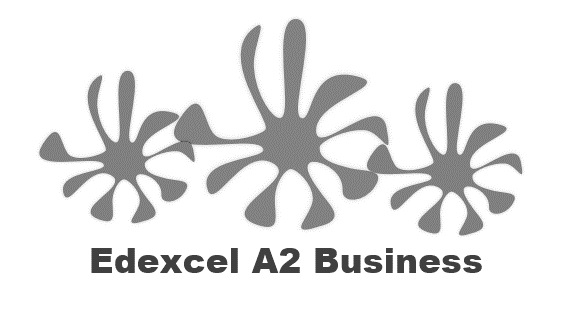 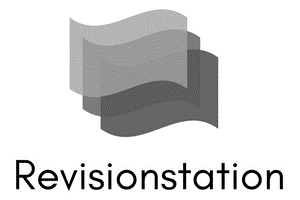 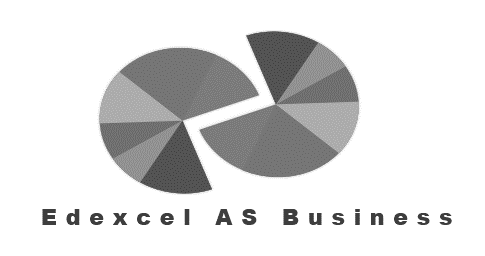 StarterWhat were the last pair of shoes that you bought?  Had all your other shoes worn out?Write a definition of niche markets here:________________________________________________________________________________________________________________________________________________________________________________________________________________________________________________________________________________________________________________________________________Write a definition of mass markets here:_______________________________________________________________________________________________________________________________________________________________________________________________________________________________________________________________________________________________________________________________________Divide up this circle with as many brands as you can think of, use research and ideas from others to complete the diagramMass market characteristics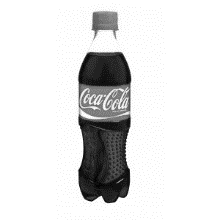 ________________________________________________________________________________________________________________________________________________________________________________________________________________________________________________________________________________________________________________________________________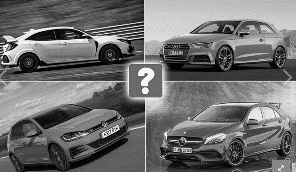 Mass market examples________________________________________________________________________________________________________________________________________________________________________________________________________________________________________________________________________________________________________________________________________Advantages of operating in a mass market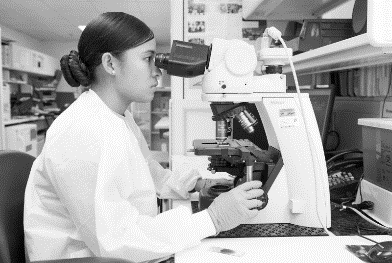 ________________________________________________________________________________________________________________________________________________________________________________________________________________________________________________________________________________________________________________________________________Disadvantages of operating in a mass market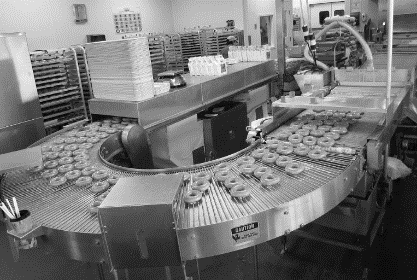 ________________________________________________________________________________________________________________________________________________________________________________________________________________________________________________________________________________________________________________________________________Mass market brands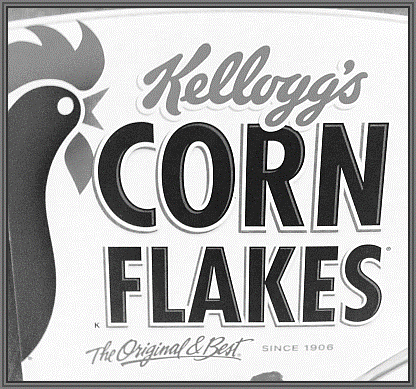 Niche market characteristics________________________________________________________________________________________________________________________________________________________________________________________________________________________________________________________________________________________________________________________________________Niche markets – example supercars ________________________________________________________________________________________________________________________________________________________________________________________________________________________________________________________________________________________________________________________________________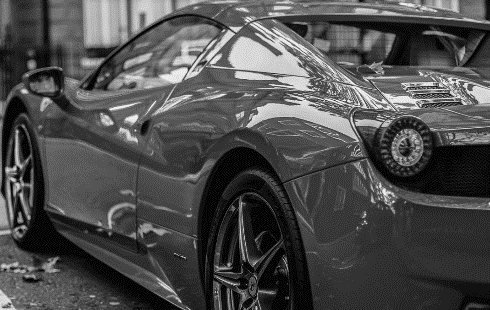 Niche MarketsNiche markets and profitability________________________________________________________________________________________________________________________________________________________________________________________________________________________________________________________________________________________________________________________________________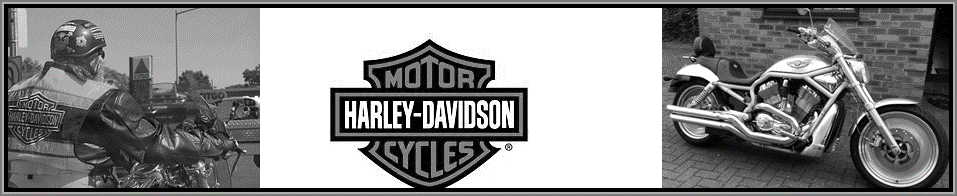 Mass or niche markets?Market size1.______________________________________________________________________2._____________________________________________________________________Market share	__________________________________________________________________ x100Write a definition of a dynamic market here:________________________________________________________________________________________________________________________________________________________________________________________________________________________________________________________________________________________________________________________________________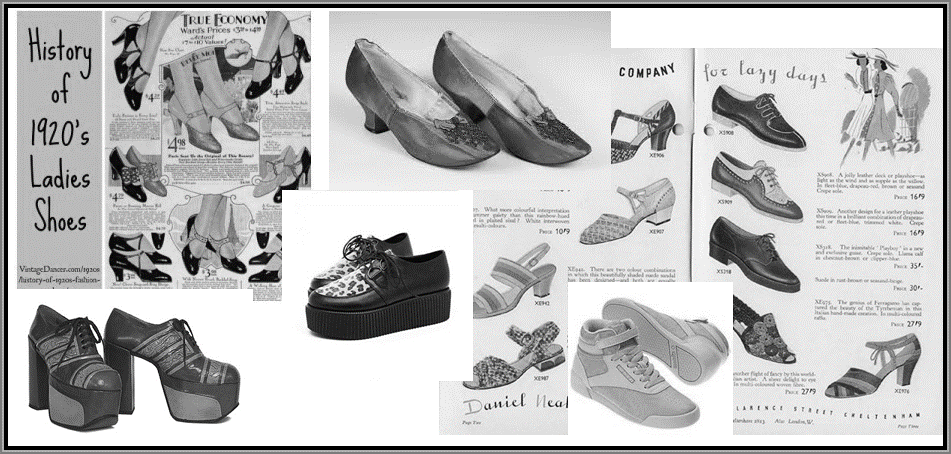 Dynamic market – tastes and fashion________________________________________________________________________________________________________________________________________________________________________________________________________________________________________________________________________________________________________________________________________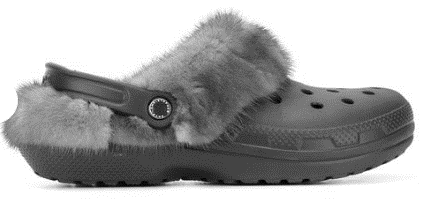 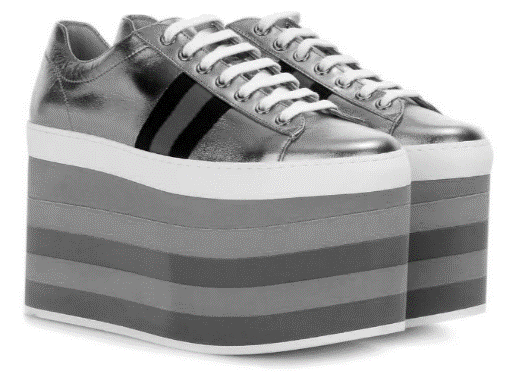 Dynamic markets - Online retailing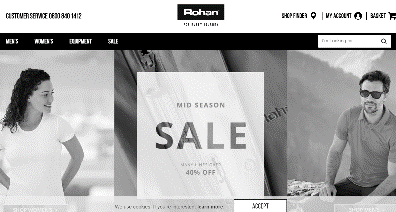 ________________________________________________________________________________________________________________________________________________________________________________________________________________________________________________________________________________________________________________________________________Suggested activity: DiscussionIn the future will shopping be all online? Can you explain your opinion?____________________________________________________________________________________________________________________________________________________________________How much shopping do you do online now?____________________________________________________________________________________________________________________________________________________________________Is most of your online shopping on your phone, a computer or a tablet?____________________________________________________________________________________________________________________________________________________________________What products can’t be bought online?____________________________________________________________________________________________________________________________________________________________________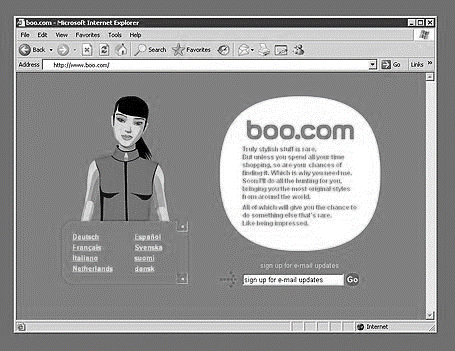 Advantages and disadvantages of online retailingMarket growth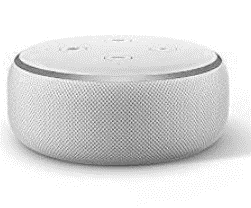 With dynamic markets, comes constantly changing ________________________ tastes and ___________________________________Products not used widely 20 years ago:InternetMobile PhonesPC _____________________ for home useComputer games / games _______________________Technology is a massive ____________________________ market, consider how many of these items are in most UK households’ now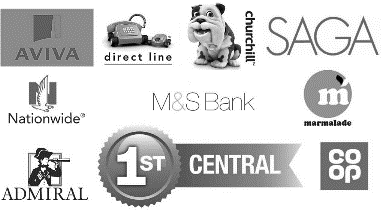 Competition and the market________________________________________________________________________________________________________________________________________________________________________________________________________________________________________________________________________________________________________________________________________Write a definition of risk here:________________________________________________________________________________________________________________________________________________________________________________________________________________________________________________________________________________________________________________________________________Risk – lack of job security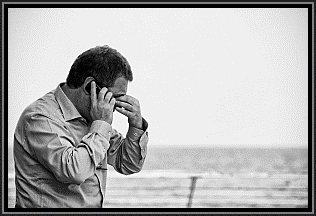 ________________________________________________________________________________________________________________________________________________________________________________________________________________________________________________________________________________________________________________________________________Risk – financial risk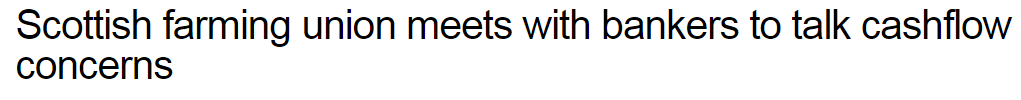 ________________________________________________________________________________________________________________________________________________________________________________________________________________________________________________________________________________________________________________________________________Write a definition of uncertainty here:_______________________________________________________________________________________________________________________________________________________________________________________________________________________________________________________________________________________________________________________________________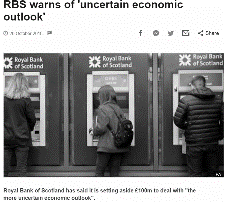 Uncertainty and spending decisions_______________________________________________________________________________________________________________________________________________________________________________________________________________________________________________________________________________________________________________________________________Uncertainty and spending decisions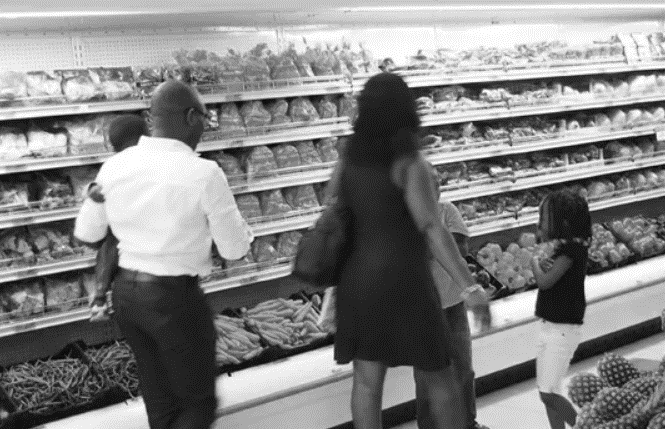 _______________________________________________________________________________________________________________________________________________________________________________________________________________________________________________________________________________________________________________________________________UncertaintyThere is a ________________ of uncertainty in most business _______________________This is because the ______________________ cannot be predicted with any _________________________, we cannot be 100% sure that any ________________ will happenUncertainty ________________________ with time; a forecast a week ahead will be more ___________________ than a year ahead  How might a business may protect itself from uncertainty?A business may worry about __________________ interest rates and so may take out a long term loan at a FIXED rate of interest, then it will know exactly how much loan ______________________ will be a month, making it easier to ______________________ and planThis means that loan ____________________ stay the same each month and the business knows its fixed costs each _______________ will not change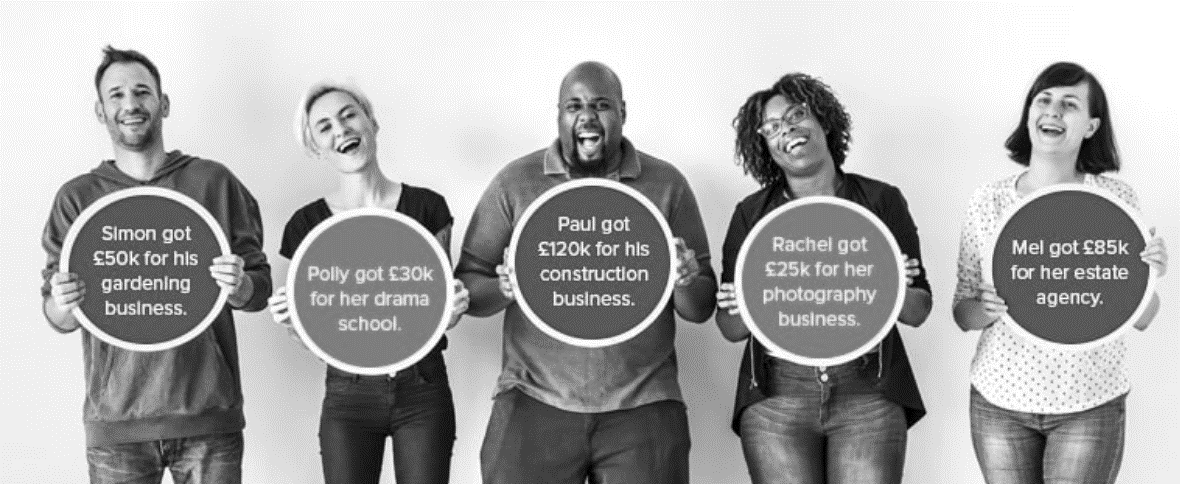 How a business may protect itself from uncertainty – insurance_______________________________________________________________________________________________________________________________________________________________________________________________________________________________________________________________________________________________________________________________________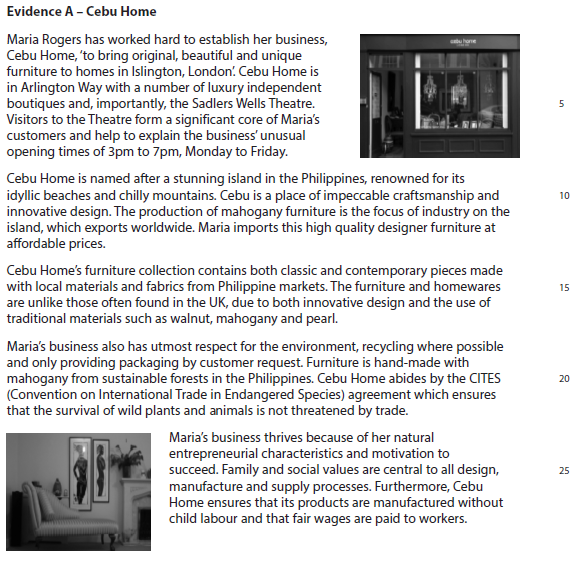 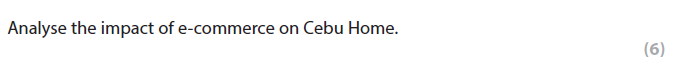 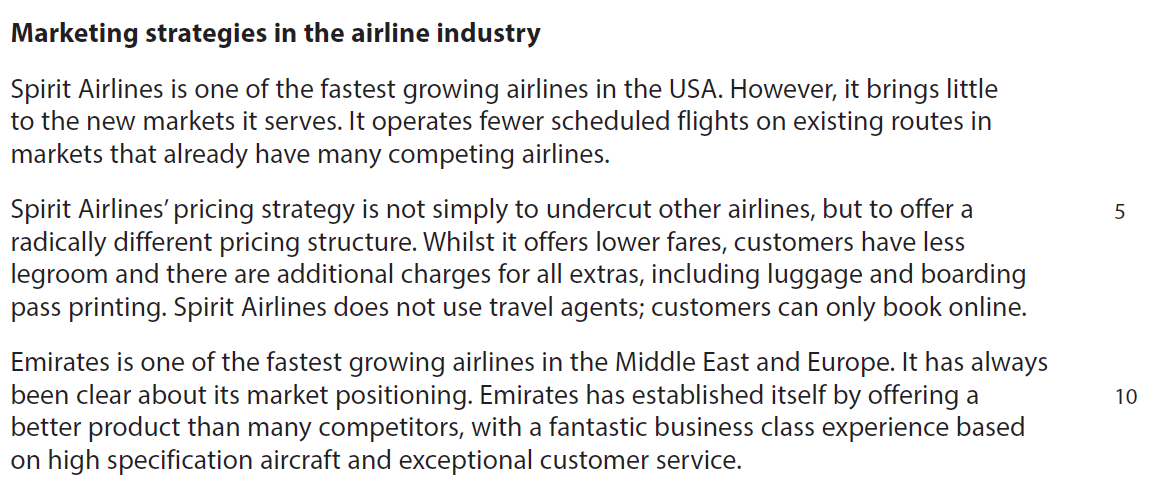 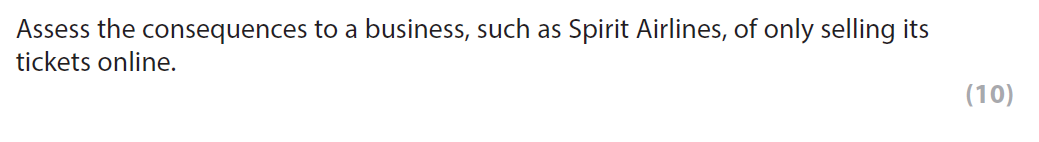 ProsCons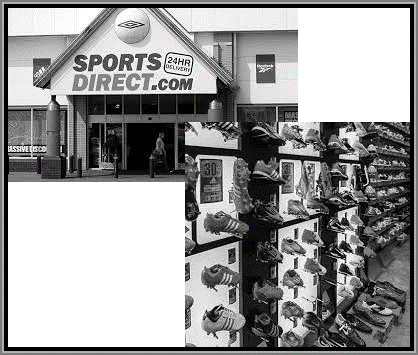 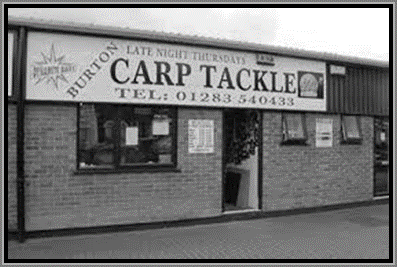 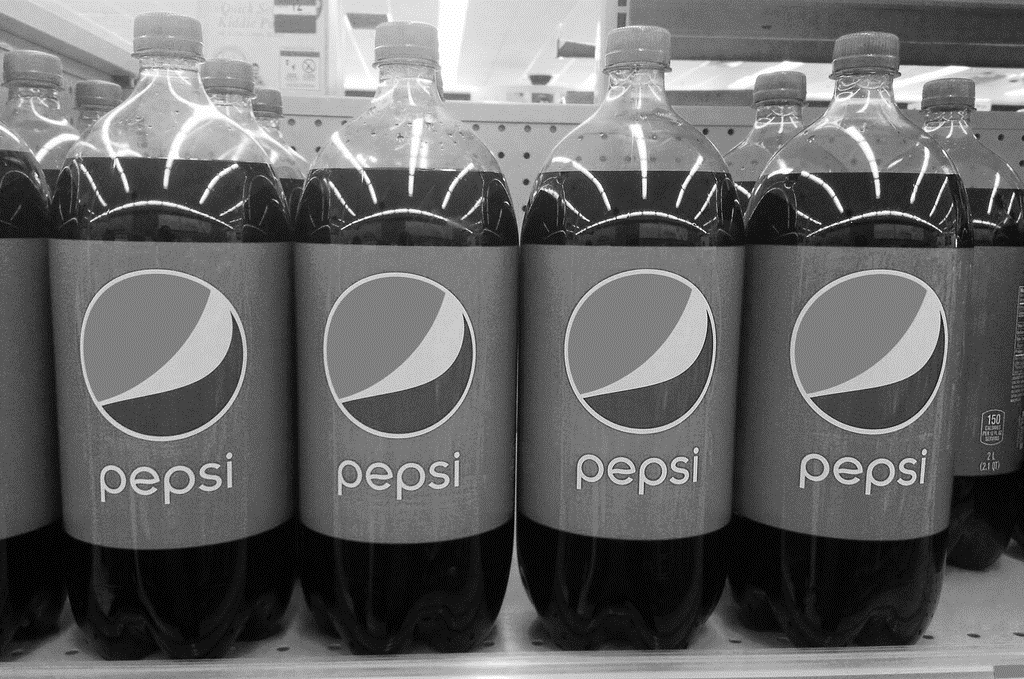 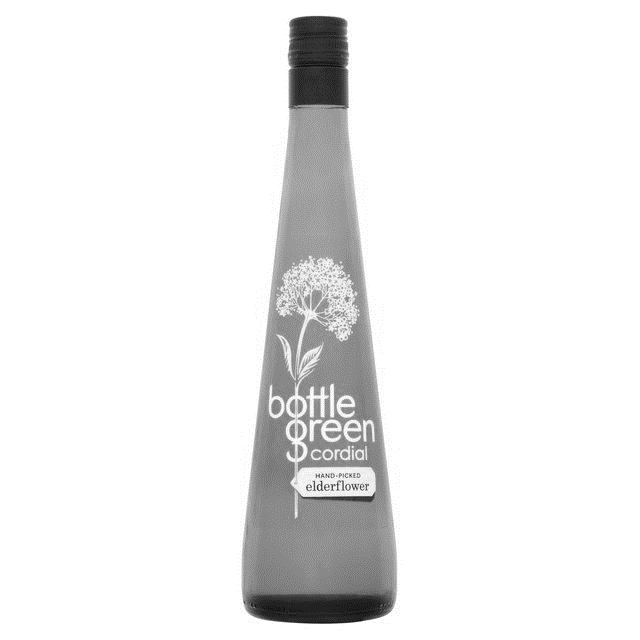 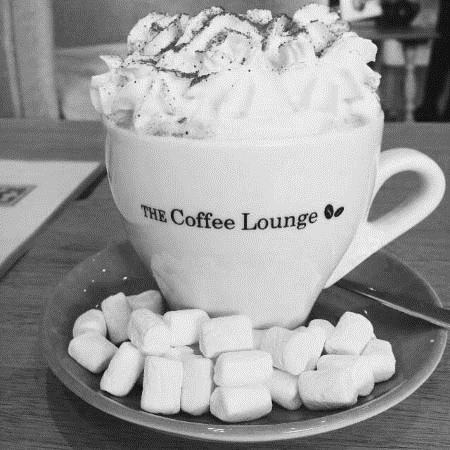 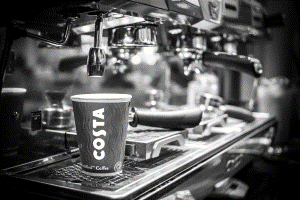 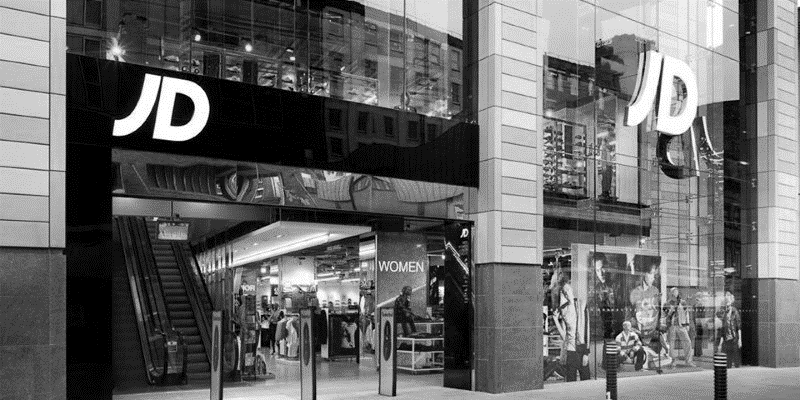 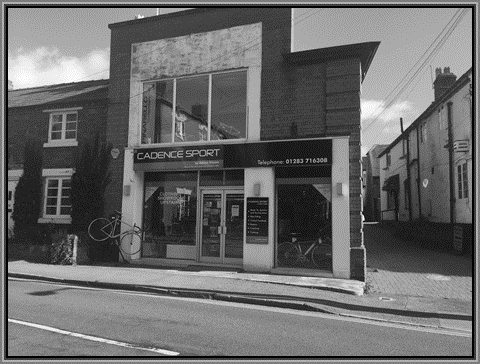 Question 1Question 2Question 3Question 4Question 5Sales of x50,0002,847465,0005,7891.2 millionTotal sales of market500,00018,0001.8 million6,78950 millionMarket shareAdvantages Disadvantages